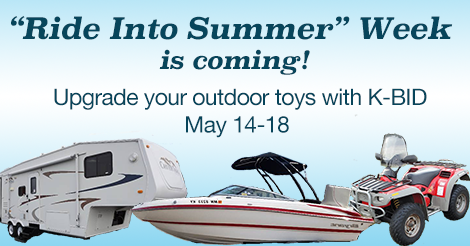 Looking to sell your summer toys?MAY 7TH -12TH IS “RIDE INTO SUMMER” WEEK!  K-BID.com is hosting the first annual “Ride into Summer” event during the week of May 7th – 12th.   This week will be promoting online auctions with Summer toys (Campers, ATV’s, Golf Carts, Motorcycles, Boats) and will be a great opportunity to sell right before the Summer season.Don’t miss out, this event will be promoted to thousands of local buyers!   Our auction process is simple: Bring in your assets and the appropriate paperwork to our consignment location.  After signing a consignment contract, we take pictures and describe your items in our online auction ending the week of May 7th - 12th.  Sellers are paid within 2 weeks of the auction closing!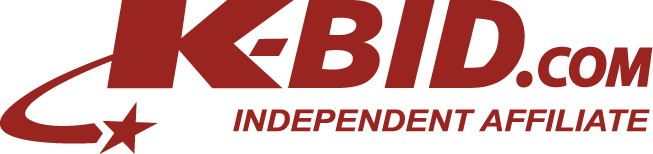 Now is the time to buy and sell!Campers, ATV’s, Golf Carts, Motorcycles and More.K-BID.com has thousands of buyers! Take the hassle out of selling this Spring. Get your consignments in now! Affiliate NAme